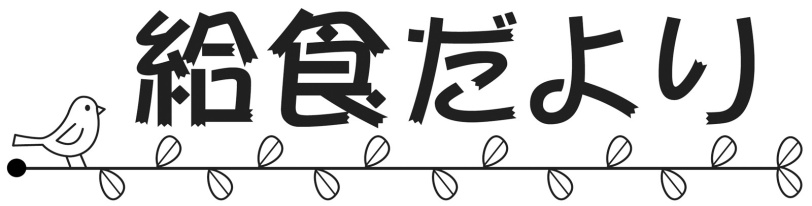 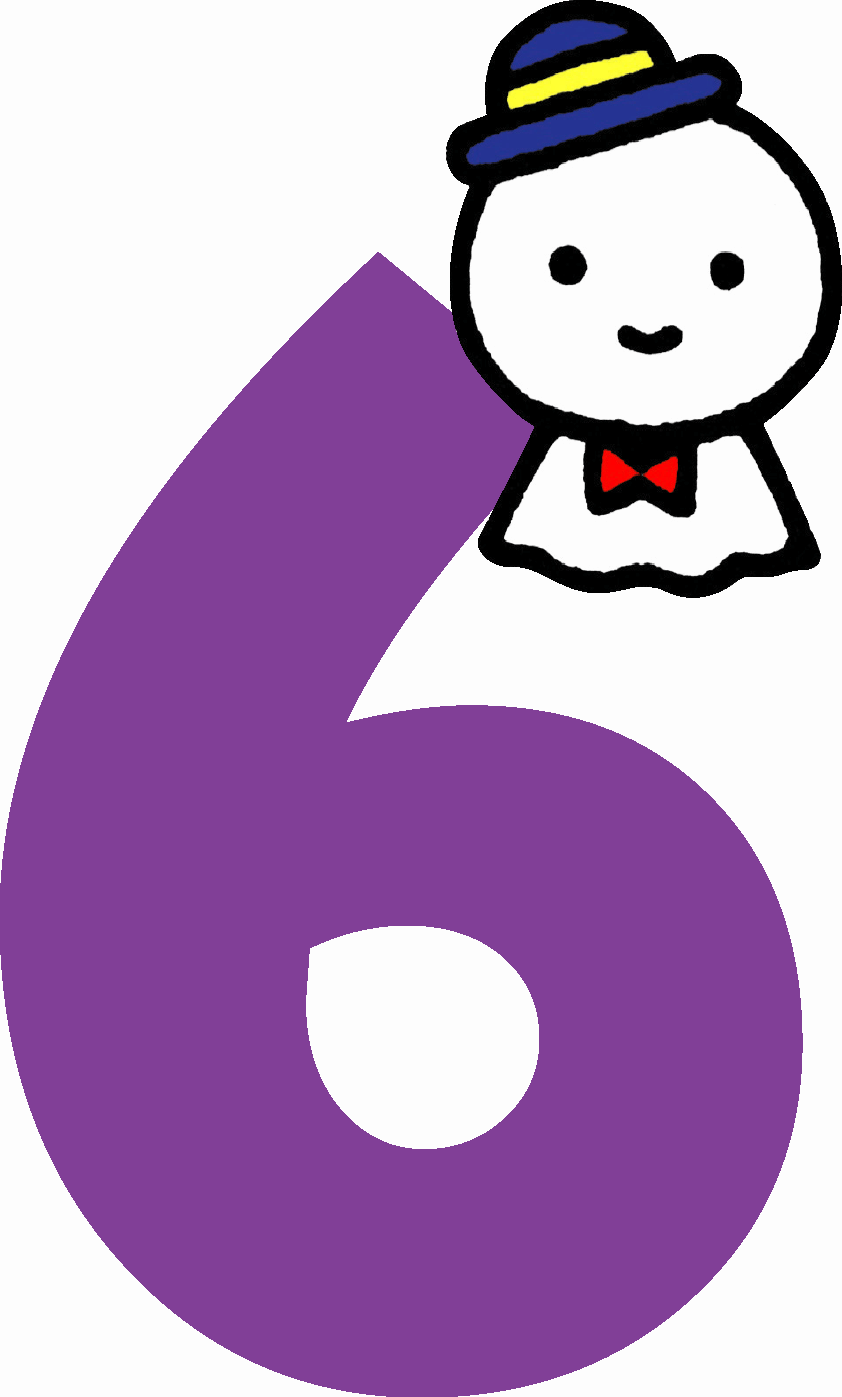 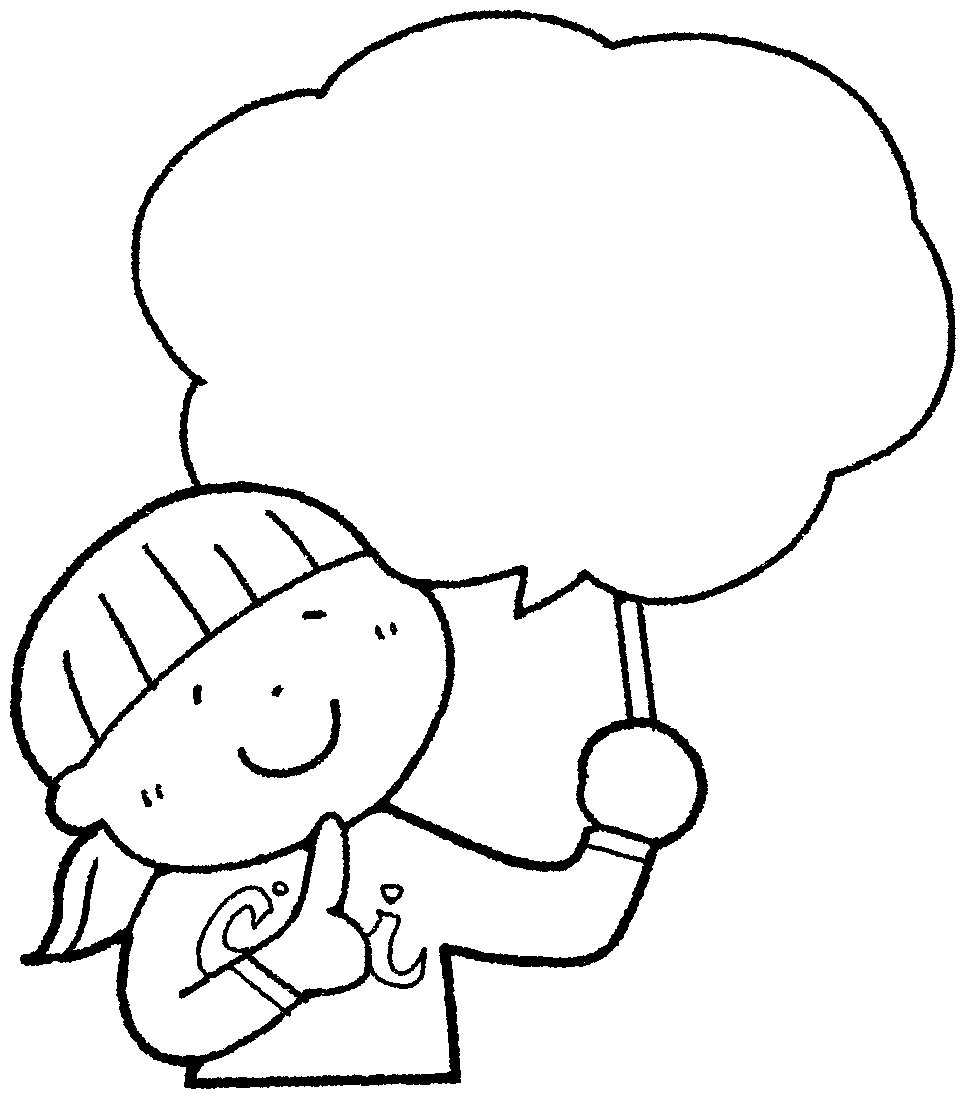 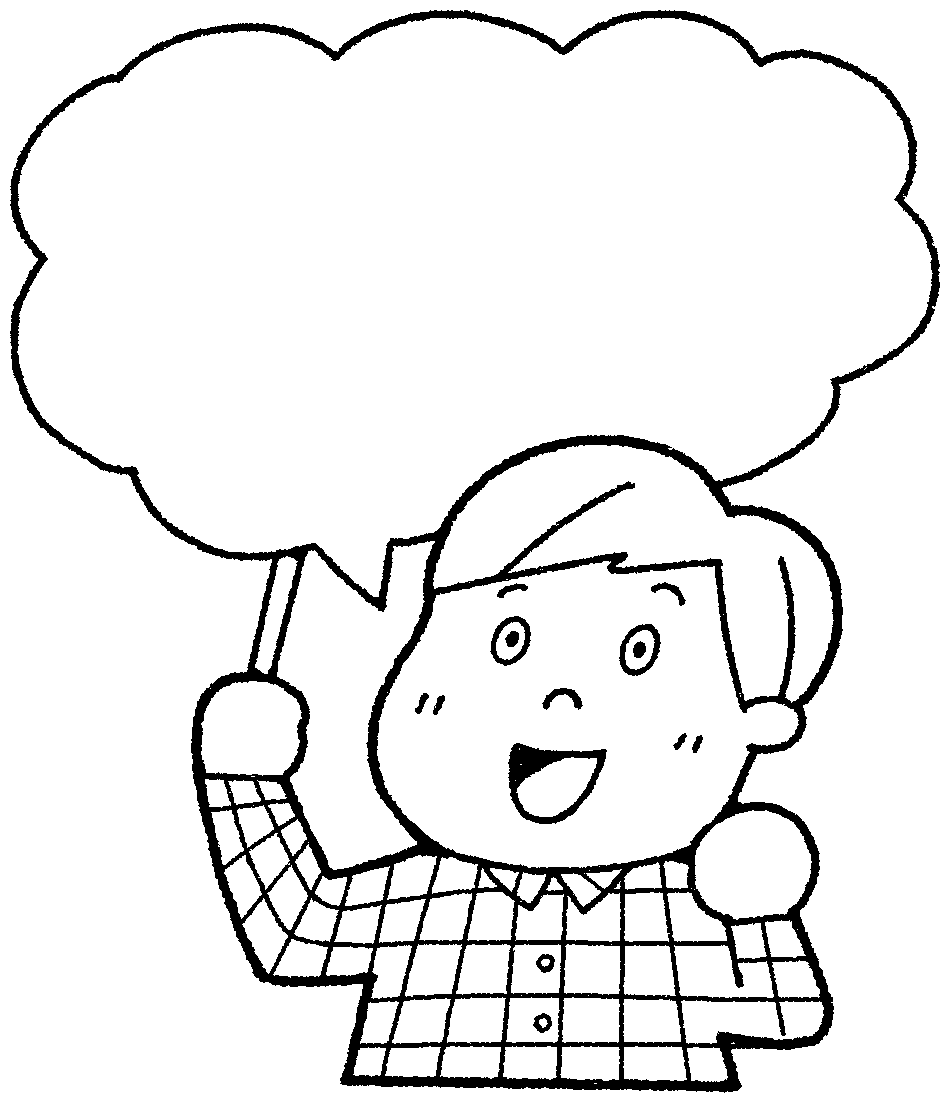 食事のマナーは、本来、人に迷惑をかけずにみんなが楽しく食事をするためのものです。堅苦しいものと考えるのではなく、「食事をより楽しむための近道」と考えて、マナーを守って食事をしましょう。今のうちに基本的なマナーをマスターしておけば、大人になってから食事の場面できっと役立ちますよ！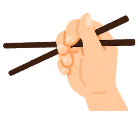 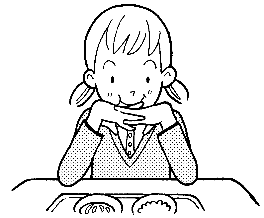 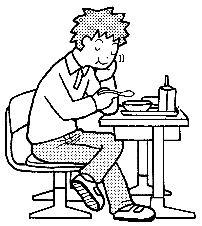 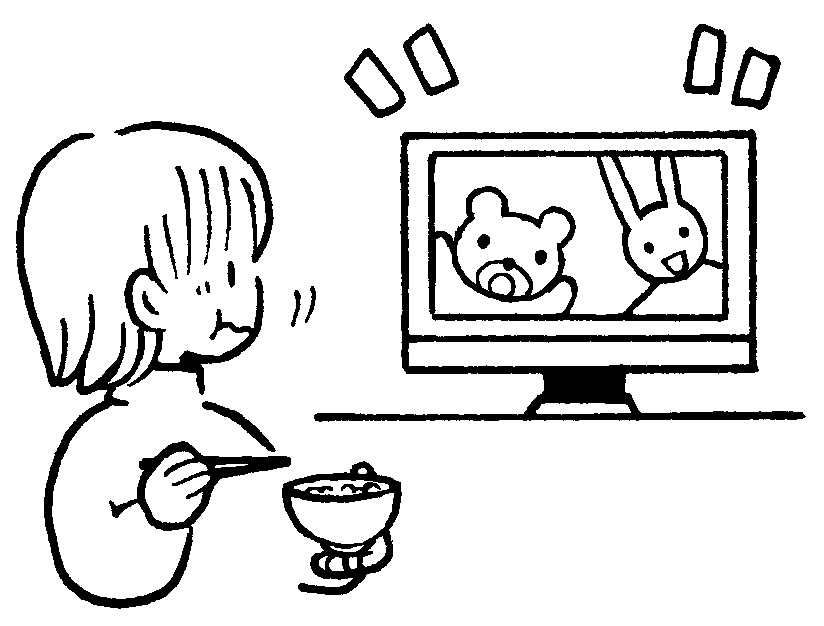 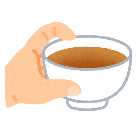 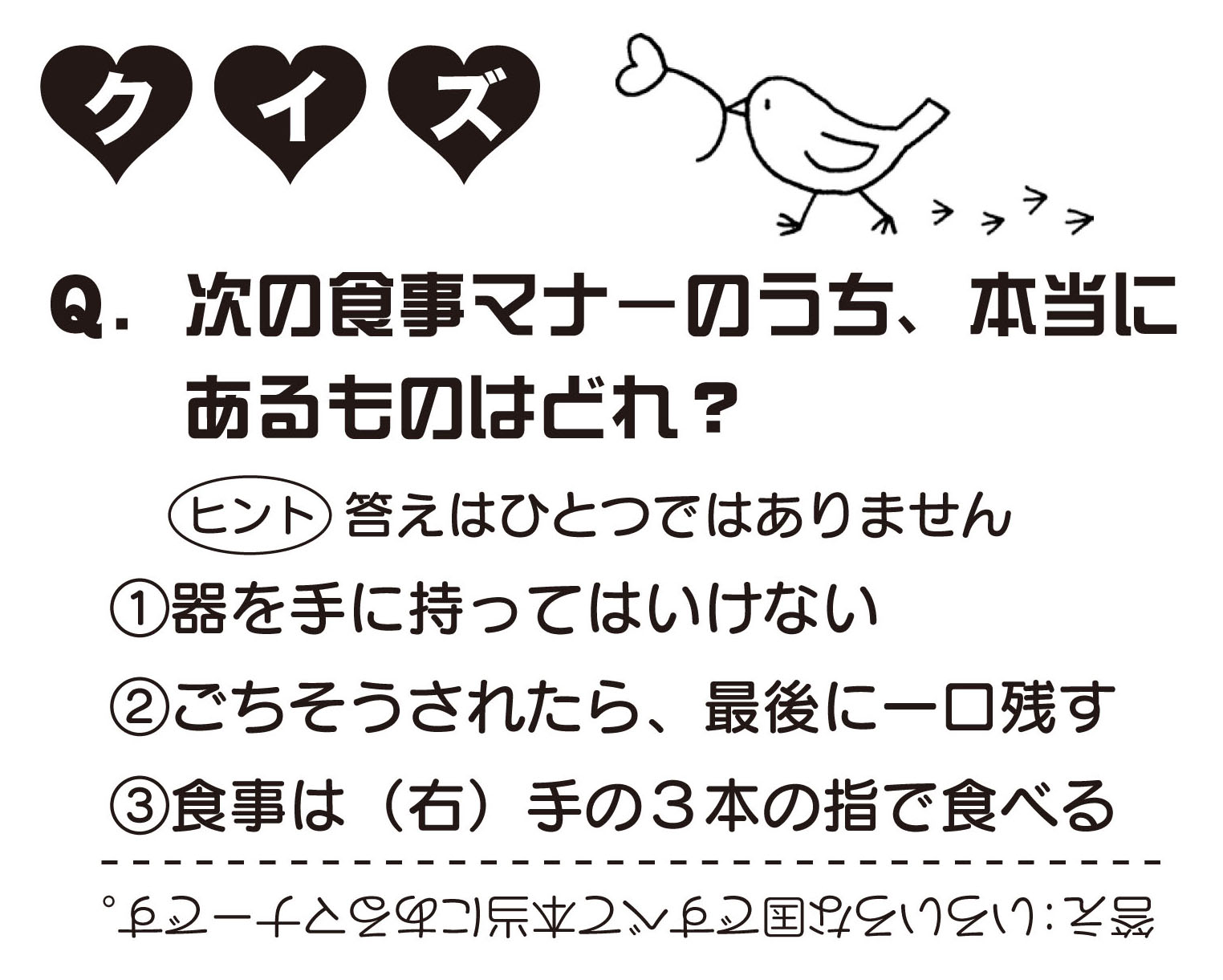 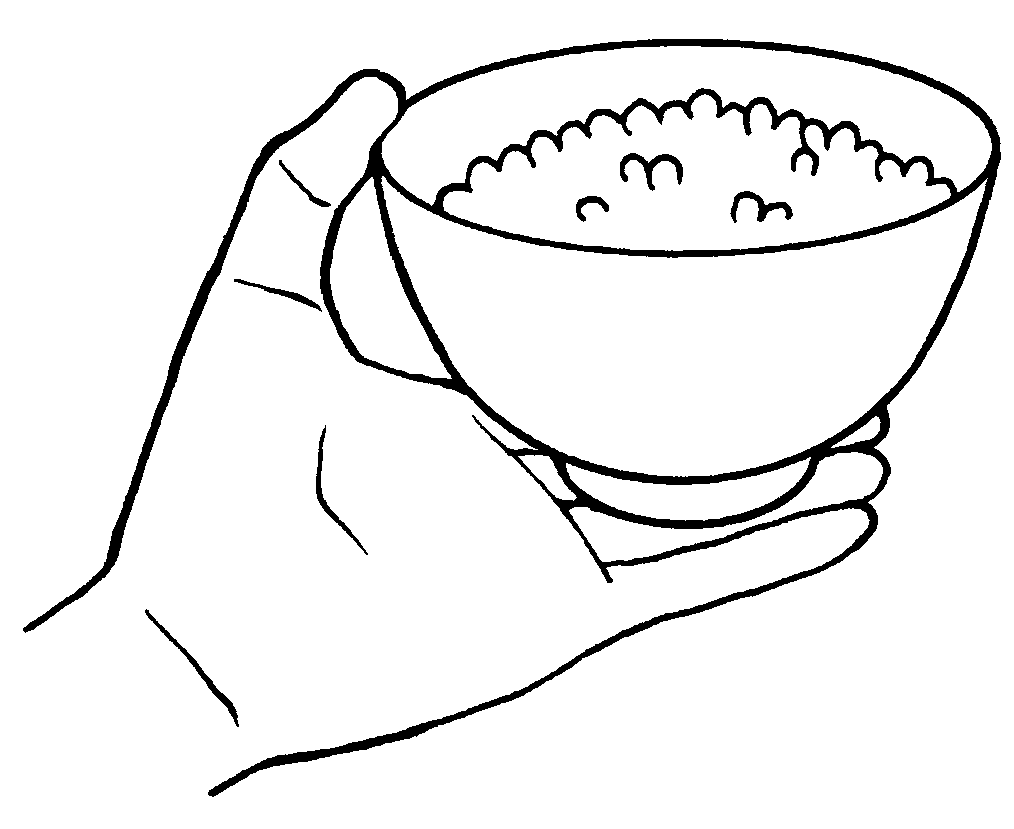 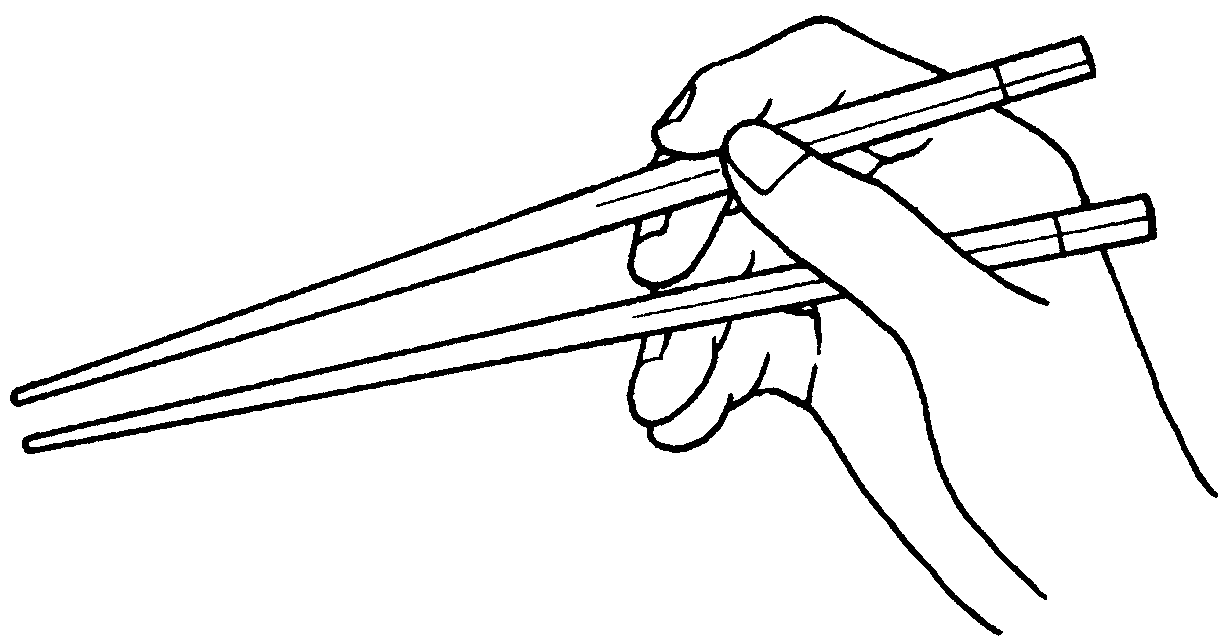 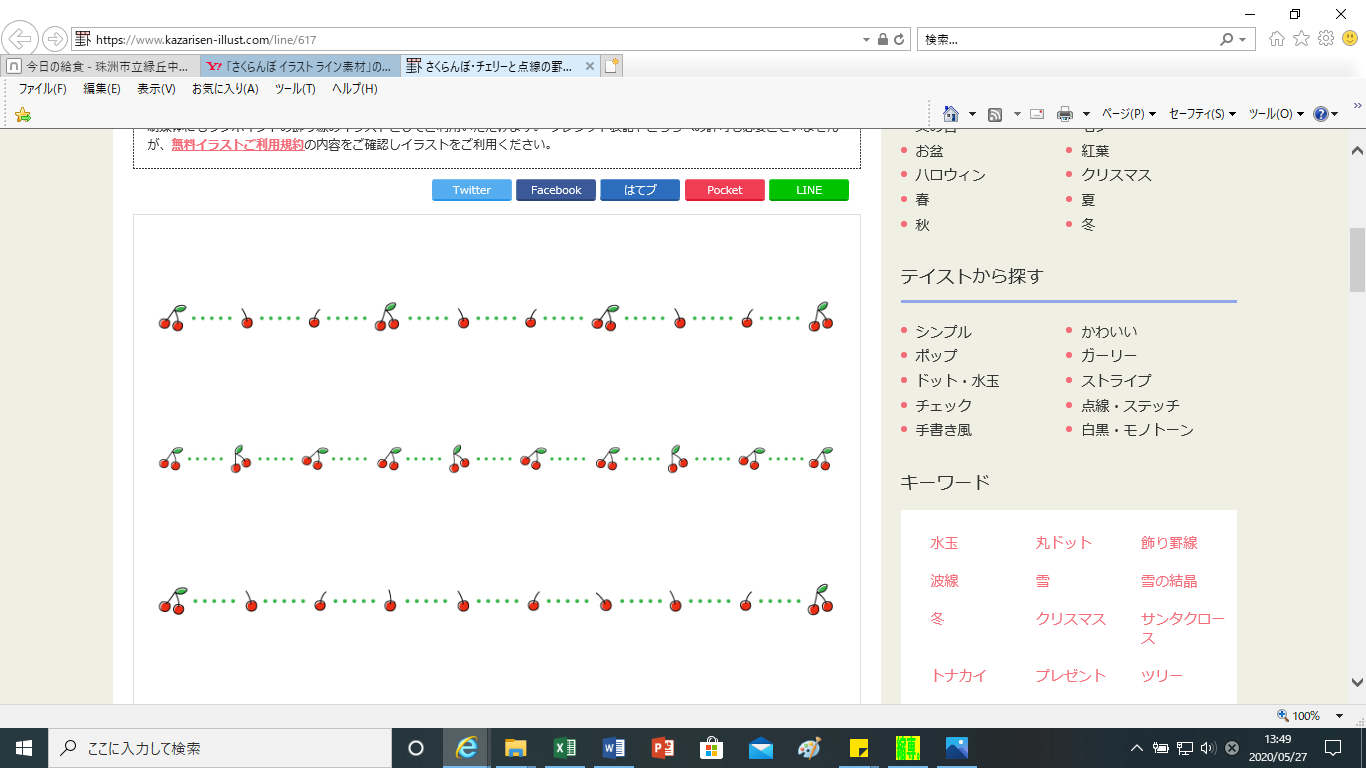 